R A S P I S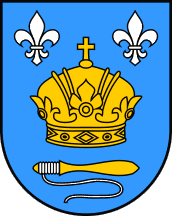 OTVORENOG BOŽIĆNOG  ŠAHOVSKOG TURNIRANaziv turnira:Otvoreni Božićni šahovski turnirOrganizator:ŠK „Sveta Marija i Donji MihaljevecDatum:subota, 23. prosinca 2023. s početkom u 10 satiMjesto: Sveta Marija, Trg bana Jelačića 1 u Domu kulturePravo sudjelovanja:Svi igrači iz Hrvatske i inozemstvaTempo igre:15 minuta po igračuSustav natjecanja:Švicarski sustav u 7 kola, FIDE varijantaNagrade:A TURNIR:1.mjesto: 130 eura2.mjesto: 70 eura3.mjesto: 35 euraMedalja za najuspješnijeg igrača ŠK „Sveta Marija i Donji Mihaljevec“B TURNIR:Medalja za najuspješnijeg kadeta: U 15,U 13, U 11,U 9Medalja za najuspješniju kadetkinjuPehari za prva tri mjesta + šahovska knjigaMedalja za najuspješnijeg kadeta ŠK „Sveta Marija i Donji Mihaljevec“Tombola za najuspješnije kadete (sponzor: pekara „Kraljevske slastice“, Donji Kraljevec)Rejtingiranje:Turnir će se rejtingirati za FIDE Rapid listuPrijava:Prijave igrača su na dan odigravanja do 09:45hUčešće:Učešće po igraču iznosi 10 euraKadeti i žene plaćaju učešće 6 euraDomjenak:Za svakog natjecatelja osigurano je jelo i pićeObaveze natjecatelja:Svaki natjecatelj obavezan je donijeti digitalni šahovski sat. Predprijave igrača i informacije:Kralj Danijel: mob. 098-915-6374 ili na e-mail danijelkralj12@gmail.comPongrac Franjo: mob. 098-902-3078 ili na e-mailfranjopongrac@yahoo.com 